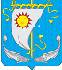 АДМИНИСТРАЦИЯ МУНИЦИПАЛЬНОГО ОБРАЗОВАНИЯ«АНДЕГСКИЙ СЕЛЬСОВЕТ» НЕНЕЦКОГО АВТОНОМНОГО ОКРУГАПОСТАНОВЛЕНИЕот   28.05.2021    № 14д. Андег, НАОО запрете проведения палов сухой травы        на территории муниципального образования «Андегский сельсовет» Ненецкого автономного округа                 в пожароопасный период 2021 годаНа основании Федерального закона от 6 октября 2003 года № 131-ФЗ 
«Об общих принципах организации местного самоуправления в Российской Федерации», Федерального закона от 21 декабря 1994 года № 69-ФЗ «О пожарной безопасности», в связи с наступлением пожароопасного сезона и в целях обеспечения пожарной безопасности в границах МО «Андегский сельсовет» НАО Администрация МО «Андегский сельсовет» НАО  ПОСТАНОВЛЯЕТ:Запретить выжигание сухой травы, разведение костров в жилой зоне,  на пожароопасных объектах на территории МО «Андегский сельсовет» НАО  с 28.05.2021 по 31.08.2021.Руководителям предприятий, организаций и учреждений независимо 
от форм собственности:-	подготовить противопожарный инвентарь, технику, транспорт, материальные и людские ресурсы для ликвидации пожаров;-	произвести очистку закрепленных территорий от горючих отходов, мусора, сухой растительности;-	принять первичные меры пожарной безопасности, освободить 
от загромождающих предметов запасные выходы и пожарные проходы 
в производственных помещениях, административных зданиях, учебных заведениях 
и жилом фонде;-	принять меры и усилить контроль по недопущению несанкционированных свалок мусора;-	взять под личный контроль исполнение противопожарных мероприятий.3.	Администрации МО «Андегский сельсовет» НАО (Антоняк Е.Н.): -	предусмотреть и обустроить места забора воды из открытых водоемов;4.	Обо всех случаях возгорания (возникновения пожаров) немедленно информировать единую дежурную диспетчерскую службу (ЕДДС) 112, ОПП (32101).5.	Настоящее постановление вступает в силу со дня подписания и подлежит официальному опубликованиюИ.о. главы МО «Андегский сельсовет» НАО:                       Е.Н. Антоняк